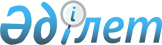 Қазақстан Республикасы Yкiметінің 1999 жылғы 10 мамырдағы N 556 қаулысына өзгерiстер мен толықтырулар енгізу туралы
					
			Күшін жойған
			
			
		
					Қазақстан Республикасы Үкіметінің 2002 жылғы 26 желтоқсандағы N 1373 Қаулысы. Күші жойылды - Қазақстан Республикасы Үкіметінің 2007 жылғы 28 желтоқсандағы N 1311 Қаулысымен



      


Күші жойылды - Қазақстан Республикасы Үкіметінің 2007.12.28. 


 N 1311 


 (ресми жарияланғаннан кейін жиырма бір күн мерзім өткен соң қолданысқа енгізіледі) Қаулысымен.



      "Лицензиялау туралы" Қазақстан Республикасының 1995 жылғы 17 сәуірдегі 
 Заңын 
 орындау үшін Республикасының Үкіметі қаулы етеді:




      1. "Өнеркәсіп саласындағы қызметтің лицензияланатын түрлеріне қойылатын біліктілік талаптарын бекiту туралы" Қазақстан Республикасы Yкiметінің 1999 жылғы 10 мамырдағы N 556 
 қаулысына 
 (Қазақстан Республикасының ПҮКЖ-ы, 1999 ж., N 18, 189-құжат) мынадай өзгерiстер мен толықтырулар енгізілсін:



      көрсетiлген қаулымен бекiтiлген Өнеркәсіп саласындағы қызметтiң лицензияланатын түрлеріне қойылатын біліктілік талаптарында:



      үшінші абзац мынадай редакцияда жазылсын:



      "өнеркәсіптік жарылыс-өрт қаупi бар және тау-кен өндiрiсiн, электр станцияларын, электр желілерi мен кiшi станцияларды, гидротехникалық құрылыстарды, арналы газ-мұнай өнімдерi құбырларын, көтергiш құрылғыларды, сондай-ақ қысыммен жұмыс iстейтiн қазандарды, ыдыстарды және құбыр желiлерін пайдалану және мұнай мен газға арналған бұрғылау жұмыстары;";



      сегізiншi абзац мынадай редакцияда жазылсын:



      "уларды өндiру, қайта өңдеу, тасымалдау, сатып алу, сақтау, сату, пайдалану және жою.";



      Электр және жылу энергиясын өндiрудi, берудi және таратуды жүзеге асыратын шаруашылық жүргізуші субъектілерге қойылатын біліктілік талаптарында:



      тақырыбы "таратуды" деген сөзден кейін ", электр станцияларын, электр желiлерi мен кіші станцияларды пайдалануды" деген сөздермен толықтырылсын;



      Өнеркәсiптiк жарылыс-өрт қаупі бар және тау-кен өндiрiсiн, арналы газ-мұнай өнімдері құбырларын, көтергіш құрылғыларды, сондай-ақ қысыммен жұмыс iстейтін қазандарды, ыдыстарды және құбыр желiлерiн жобалауды және пайдалануды жүзеге асыратын шаруашылық жүргiзушi субъектілерге қойылатын бiлiктiлiк талаптарында:



      тақырыбы мынадай редакцияда жазылсын:



      "Өнеркәсiптiк жарылыс-өрт қаупi бар және тау-кен өндiрiсiн, гидротехникалық құрылыстарды, арналы газ-мұнай өнiмдерi құбырларын, көтергіш құрылғыларды, сондай-ақ қысыммен жұмыс iстейтiн қазандарды, ыдыстарды және құбыр желiлерiн пайдалануды жүзеге асыратын шаруашылық жүргiзушi субъектiлерге қойылатын бiлiктілік талаптарына";



      Химиялық, бұрғылау, мұнай-газ кәсiпшiлiгі, геологиялық барлау, таy-кен-шахталық жабдықтарын, жарылыстан қорғалған электртехникасы жабдықтарын, бақылау аппаратуралары мен жүйелерiн, аварияға қарсы қорғаныс пен белгi бергiштердi, көтергiш құрылғыларды, сондай-ақ қысыммен жұмыс iстейтiн қазандарды, ыдыстарды және құбыр желiлерiн дайындауды, монтаждауды және жөндеуді жүзеге асыратын шаруашылық жүргiзуші субъектiлерге қойылатын бiлiктiлiк талаптарында:



      тақырыбында:



      "желiлерiн" деген сөзден кейiн "жобалауды," деген сөзбен толықтырылсын;



      "тау-кен-шахталық," деген сөзден кейiн "металлургиялық, энергетикалық" деген сөздермен толықтырылсын;



      Электр энергиясын қайта сату мақсатында сатып алуды жүзеге асыратын шаруашылық жүргiзушi субъектілерге қойылатын бiлiктiлiк талаптары мынадай мазмұндағы 6) тармақшамен толықтырылсын:



      "6) мемлекеттік энергия қадағалау органының қорытындысы";



      мынадай мазмұндағы абзацтармен толықтырылсын:



      "Уларды өндiрудi, қайта өңдеудi, тасымалдауды, сатып алуды, сақтауды, сатуды, пайдалануды және жоюды жүзеге асыратын шаруашылық жүргiзушi субъектілерге қойылатын бiлiктiлiк талаптары*



      1. Бiліктілік талаптары:



      1) санитарлық және өртке қарсы нормаларға сәйкес келетiн мамандандырылған өндiрiстік ғимараттардың;



      2) қауiпсiздiк пен техникалық пайдалану ережелерiне сәйкес келетін техникалық жобалардың және технологиялық регламенттердiң, жабдықтардың, технологиялық желiлердiң;



      3) уларды сақтау үшін арнайы жабдықталған қоймалардың, үй-жайлар мен сыйымдылықтардың (санитарлық-эпидемиологиялық және экологиялық қадағалау, iшкі iстер және өртке қарсы қызмет органдарының бiрлесiп тексерген актiсi);



      4) улы заттар қоймасы күзетiнiң немесе күзет қызметiн жүзеге асыратын субъектiлермен, күштi әсер ететiн улы заттарды (КӘУЗ) сақтаған жағдайда - iшкi iстер органдарының мамандандырылған күзет бөлiмшелерiмен күзет қызметiн көрсетуге арналған шарттың;



      5) мыналарды қамтамасыз eтетін қызметтердiң:



      жабдықтарды, тетiктердi, технологиялық желiлердi пайдалану мен техникалық қызмет көрсетуді;



      еңбек қауiпсiздігін бақылау мен қоршаған ортаны қорғауды;



      медициналық бақылауды;



      метрологиялық бақылауды;



      улы заттардың есепке алынуын;



      қауiптi жүктердi тасымалдауды;



      6) арнайы қорғаныш киiмнiң, жеке қорғаныш заттарының, өртке қарсы мүкәммалдың;



      7) белгiленген тәртiппен бекiтiлген персоналды қауiпсiздiк техникасына оқыту жөнiндегi нұсқаулықтың; қоршаған ортаны қорғау жөнiндегi бағдарламалардың, іс-шаралардың;



      8) тиiстi бiлiм деңгейiне сай әрі мамандығы бойынша практикалық жұмыс тәжiрибесi бар бiлiктi инженерлік-техникалық және басшы қызметкерлердiң бiлiктi құрамының, техникалық пайдалану ережелерi мен қауiпсiздiк ережелерiн бiлетіндiгiне тексеруден өткен және улы заттармен жұмыс iстеу құқығына рұқсаты бар мамандардың;



      9) өтініш берушінің белгiленген нормалар мен ережелерге сәйкестiгiн растайтын тау-кен-техникалық, экологиялық, санитарлық қадағалау органдары қорытындыларының;



      10) уларды пайдалану (қолдану) кезiнде (өнеркәсіпте, медицинада, ауыл шаруашылығында, қорғаныс мақсатында) тиiстi уәкiлеттi мемлекеттік орган келiсiмiнiң;



      11) шетелдік жұмыс күшін қолданған жағдайда, оларды тартуға арналған лицензияның;



      12) сақтандырудың мiндеттi түрлерінің болуын қамтиды.



      * Ескерту.



      Шаруашылық жүргiзушi субъектілердiң қызметiнде уларды өндіру, қайта өңдеу, пайдалану және жою болмаған кезде, 1-тармақтың 1), 2), 5) (улы заттарды есепке алу мен тасымалдаудан басқа), 10) тармақшалары бойынша мәліметтерді беруі талап етілмейді.".




      2. Осы қаулы жарияланған күнінен бастап күшіне енеді.

      

Қазақстан Республикасының




      Премьер-Министрі


					© 2012. Қазақстан Республикасы Әділет министрлігінің «Қазақстан Республикасының Заңнама және құқықтық ақпарат институты» ШЖҚ РМК
				